Curriculum Vitae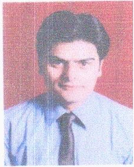 Govind Mobile: Whatsapp +971504753686 / +919979971283Email: Govind.282433@2freemail.com Objectives : Having the experience in the investment bank  field , I would like to obtain a leading role in an organization , which empowers the effective use of my experience ,skills and knowledge for the best advantage of organizational and personal growth . I would like be elite of an organization which values enthusiasm and professionalism.Professional Profile Deutsche Bank On Roll Job Of Analyst Since July 2014			                     Jaipur indiaProcessing at Custody static Data Team Creating & Amendment of securities.Preparing MIS reports (Key Performance Indicator and capacity model) for the team and the management to analyze the volume and individual percentage .Maintenance of ‘Securities Static data ‘ in FO and BO system to ensure smooth flow of trades .Updating prices at regular intervals .Knowledge of working with vendors like Bloomberg , Euroclear,Telekurs and Eventies .Taking care of corporate action from static point of view .Have knowledge of all kind of instruments I.e Fixed instruments and Equities .Setting up these instruments in application called DB trader and EIS .Performing 2 Eye and 4 Eye checks for complete accuracy.Good handling at Escalations.Good relationship with onshore .Preparing the error tracker to ensure the mistakes identified are corrected and not repeated again.Involved in training to new joiners.Security setups on client request.Security setups / amendments for corporate actions team.Quality documentation and maintenance of key operating procedures by interacting with learning and development team to control the risk in the BAUs performed .Exception management and implementing new initiatives .Part of many training like Trade life cycle,Derivatives ,Swift etc.Ensuring all End of the day reports are sent on time and NO BAU tasks are left for the day.Archiving of the entire year documents.Maintaining Holiday calender in application . Extra Activities -  Part of the sports events like Football , volleyball, cricket etc. Total Work Experience :- 2.3 years Company name : Deutsche Bank Operational International Global Services Pvt. Ltd.Place :- Jaipur , Rajasthan  Job Title :-  Operations Analyst Responsibilities :- Worked in the Global Reference Data team which provides the reference data of Equity, Fixed Income and instruments of Apac , Europe , and US markets to the bank and trades . Leading and Supervision in extracting the corporate action data from various vendors ( Bloomberg , Thomson  Reuters , Telekurs , Euro clear , Eventies ) validating , updating and ensuring the same accessible for the clients on the database platforms.Preparing daily workload for team members and coordinating the daily allocation of work .Vendor notification and service management .Motivating team to achieve high standards and KPI targets .Handling new client queries and acting as face of the business from the data team perspective.Deutsche Bank Pre Selection Training Program Through Imarticus Learning PVT Ltd	       Jaipur indiaSecurities & Derivatives OperationsEnd To End Trade Life Cycle Of Listed & Otc ProductsFunctioning Of Cleaning & Settlement SystemsRisk ManagementBanking OperationEDUCATION:2010-2013 	S. S Jain Subodh Commerce & Art College, Rajasthan UniversityBachelor of Commerce 2008-2010 	Maheshwari Public School, CBSEHSC2008 		Maheshwari Public School, CBSESSC Note: All of the examination clearing with at least 1st Division .PERSONAL ParticularsDate of Birth : 09 September 1992Language Known: English , Hindi . Interest : Gardening, traveling , VolleyballDeclaration:I hereby declare that all statement made in this application is true and complete to the best of my knowledge belief Place: Rajasthan						           (	Govind )Date:   